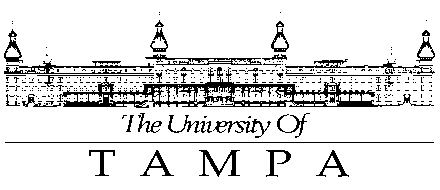 This worksheet is designed to help you plan and track your progress toward your degree.  It lists all the graduation requirements.  For full course descriptions, please refer to the current undergraduate Catalog.Course Taken or Transferred InSemester Taken or Course RemainingUNIVERSITY GRADUATION REQUIREMENTSUNIVERSITY GRADUATION REQUIREMENTSUNIVERSITY GRADUATION REQUIREMENTSStudents must earn 124 hours to be eligible for graduation.Students must maintain an overall GPA of a 2.0 to be eligible for graduation.Students must complete 31 of the last 35 hours in residency at UT.Students must earn 124 hours to be eligible for graduation.Students must maintain an overall GPA of a 2.0 to be eligible for graduation.Students must complete 31 of the last 35 hours in residency at UT.Students must earn 124 hours to be eligible for graduation.Students must maintain an overall GPA of a 2.0 to be eligible for graduation.Students must complete 31 of the last 35 hours in residency at UT.BACCALAUREATE EXPERIENCE REQUIREMENTSCourses used for Baccalaureate Experience may not be used in the major (unless otherwise stated in the catalog).BACCALAUREATE EXPERIENCE REQUIREMENTSCourses used for Baccalaureate Experience may not be used in the major (unless otherwise stated in the catalog).BACCALAUREATE EXPERIENCE REQUIREMENTSCourses used for Baccalaureate Experience may not be used in the major (unless otherwise stated in the catalog).Two-Year Learning CommunityTwo-Year Learning CommunityTwo-Year Learning CommunityBAC 100 (0cr) – Digital SkillsBAC/HON 101/102 (2cr) – First-Year Seminar (two semester sequence)BAC 103 (1cr) – Transfer Student Seminar (one semester course) - OptionalBAC 104 (1cr) – Veteran Student Seminar (one semester course)AWR 101 (4cr) – Writing and InquiryDomestic Students may be required to take AWR 100 based on English Placement. International Students may be required to take AWR 110 before AWR 101 or AWR 111 in conjunction with AWR 101 based on English Placement. AWR 201 (4cr) – Writing and Research Recommended to take in the second yearMathematics (4cr) – MAT 260 – Calculus I (1) – FULFILLED BY MAJORNatural Science – NS (6 Credits) – FULFILLED BY MAJORMust be lecture course, not a lab.Natural Science – NS (6 Credits) – FULFILLED BY MAJORMust be lecture course, not a lab.Natural Science – NS (6 Credits) – FULFILLED BY MAJORMust be lecture course, not a lab.Biological Science (3cr) – BIO 198 – General Biology I (1) Chemical or Physical Science (3cr) – CHE 152 – General Chemistry I (1) Humanities – HFA (11 Credits)Humanities – HFA (11 Credits)Humanities – HFA (11 Credits)Must have at least two different disciplines represented. May only apply up to 4 credits of Studio/Performance courses. Courses to fulfill this requirement may be found in the following disciplines: animation, dance, English/literature, film, foreign languages, linguistics, music, new media, philosophy, religion, speech and theatre, plus those art, communication, writing and women’s and gender studies courses so designated in the Course Descriptions section of the catalog.Must have at least two different disciplines represented. May only apply up to 4 credits of Studio/Performance courses. Courses to fulfill this requirement may be found in the following disciplines: animation, dance, English/literature, film, foreign languages, linguistics, music, new media, philosophy, religion, speech and theatre, plus those art, communication, writing and women’s and gender studies courses so designated in the Course Descriptions section of the catalog.Must have at least two different disciplines represented. May only apply up to 4 credits of Studio/Performance courses. Courses to fulfill this requirement may be found in the following disciplines: animation, dance, English/literature, film, foreign languages, linguistics, music, new media, philosophy, religion, speech and theatre, plus those art, communication, writing and women’s and gender studies courses so designated in the Course Descriptions section of the catalog.Must have at least two different disciplines represented. May only apply up to 4 credits of Studio/Performance courses. Courses to fulfill this requirement may be found in the following disciplines: animation, dance, English/literature, film, foreign languages, linguistics, music, new media, philosophy, religion, speech and theatre, plus those art, communication, writing and women’s and gender studies courses so designated in the Course Descriptions section of the catalog.Social Science – SS (11 Credits)Social Science – SS (11 Credits)Social Science – SS (11 Credits)Must have at least two different disciplines represented. Courses to fulfill this requirement may be found in the following disciplines: economics, geography, history, political science, psychology, sociology, and urban studies, plus those communication, criminology, law justice and advocacy, and women’s and gender studies courses so designated in the Course Descriptions section of the catalog.Must have at least two different disciplines represented. Courses to fulfill this requirement may be found in the following disciplines: economics, geography, history, political science, psychology, sociology, and urban studies, plus those communication, criminology, law justice and advocacy, and women’s and gender studies courses so designated in the Course Descriptions section of the catalog.Must have at least two different disciplines represented. Courses to fulfill this requirement may be found in the following disciplines: economics, geography, history, political science, psychology, sociology, and urban studies, plus those communication, criminology, law justice and advocacy, and women’s and gender studies courses so designated in the Course Descriptions section of the catalog.Must have at least two different disciplines represented. Courses to fulfill this requirement may be found in the following disciplines: economics, geography, history, political science, psychology, sociology, and urban studies, plus those communication, criminology, law justice and advocacy, and women’s and gender studies courses so designated in the Course Descriptions section of the catalog.Course Taken or Transferred InSemester Taken or Course RemainingArt/Aesthetic – A (3 Credits)Can come from anywhere in the curriculum.Art/Aesthetic – A (3 Credits)Can come from anywhere in the curriculum.Art/Aesthetic – A (3 Credits)Can come from anywhere in the curriculum.Art/aesthetic courses are devoted primarily to the development of skills in human expression for the purpose of engaging the aesthetic sense, or courses devoted primarily to the development of students’ critical appreciation of aesthetics. Courses can be found in multiple disciplines, see Course Search or Catalog to find courses.Art/aesthetic courses are devoted primarily to the development of skills in human expression for the purpose of engaging the aesthetic sense, or courses devoted primarily to the development of students’ critical appreciation of aesthetics. Courses can be found in multiple disciplines, see Course Search or Catalog to find courses.Art/aesthetic courses are devoted primarily to the development of skills in human expression for the purpose of engaging the aesthetic sense, or courses devoted primarily to the development of students’ critical appreciation of aesthetics. Courses can be found in multiple disciplines, see Course Search or Catalog to find courses.Non-Western and International/Global Awareness – NW/IG (9 Credits)Can come from anywhere in the curriculum.Non-Western and International/Global Awareness – NW/IG (9 Credits)Can come from anywhere in the curriculum.Non-Western and International/Global Awareness – NW/IG (9 Credits)Can come from anywhere in the curriculum.Non-Western (3cr) Deal in either a direct or comparative way with political, social, or cultural issues within the context of non-Western or Third World concerns.International/Global Awareness (3cr)Deal in a direct or comparative way with political, social, cultural or economic issues impacting the international and/or global arena.Non-Western or International/Global Awareness (3cr)Writing Intensive – W (9 Credits)Can come from anywhere in the curriculum.Writing Intensive – W (9 Credits)Can come from anywhere in the curriculum.Writing Intensive – W (9 Credits)Can come from anywhere in the curriculum.Courses in addition to AWR 101 and AWR 201 that emphasize writing as a process of learning and communicating.  Some credits may be waived for transfer students, please refer to the Catalog for more information.Courses in addition to AWR 101 and AWR 201 that emphasize writing as a process of learning and communicating.  Some credits may be waived for transfer students, please refer to the Catalog for more information.Courses in addition to AWR 101 and AWR 201 that emphasize writing as a process of learning and communicating.  Some credits may be waived for transfer students, please refer to the Catalog for more information.MAJOR REQUIREMENTS (72-73 Credits)MAJOR REQUIREMENTS (72-73 Credits)MAJOR REQUIREMENTS (72-73 Credits)BIO 198 (3cr) – General Biology I (1) Pre/Co-Req: CHE 152 and CHE 153LCo-Req: BIO 198LBIO 198L (1cr) – General Biology I (1) LaboratoryPre/Co-Req: CHE 152 and CHE 153LCo-Req: BIO 198CHE 152 (3cr) – General Chemistry I (1) Pre-Req: MAT 160Pre/Co-Req: CHE 153L (with grade of C or better)CHE 153L (1cr) – General Chemistry I (1) LaboratoryPre/Co-Req: CHE 152 (with grade of C or better)CHE 154 (3cr) – General Chemistry II (2) Pre-Req: CHE 152 and CHE 153L (both with a grade of C or better)Pre/Co-Req: CHE 155L (with grade of C or better) and MAT 170CHE 155L (1cr) – General Chemistry II (2) LaboratoryPre-Req: CHE 152 and CHE 153L (both with a grade of C or better)Pre/Co-Req: CHE 154 (with grade of C or better)CHE 232 (3cr) – Organic Chemistry I (1) Pre-Req: CHE 154 and CHE 155L (both with a grade of “C” or better) Pre/Co-Req: CHE 233L (with a grade of “C” or betterCHE 233L (1cr) – Organic Chemistry I (1) LaboratoryPre/Co-Req: CHE 232 (with a grade of “C” or betterCHE 234 (3cr) – Organic Chemistry II (2) Pre-Req: CHE 232 and CHE 233L (both with a grade of “C” or better) Pre/Co-Req: CHE 235L (with a grade of “C” or betterCourse Taken or Transferred InSemester Taken or Course RemainingCHE 235L (1cr) – Organic Chemistry II (2) LaboratoryPre/Co-Req: CHE 234 (with a grade of “C” or betterCHE 245 (4cr) – Intermediate Inorganic Chemistry Pre-Req: CHE 154 and CHE 155L (both with a grade of "C" or better).Co-Req: CHE 245LCHE 245L (0cr) – Intermediate Inorganic Chemistry LaboratoryCo-Req: CHE 245CHE 310 (4cr) – Analytical ChemistryPre-Req: CHE 154 and CHE 155L (both with a grade of "C" or better).Co-Req: CHE 310LCHE 310L (0cr) – Analytical Chemistry LaboratoryCo-Req: CHE 310CHE 315 (3cr) – Chemical OceanographyPre-Req: BIO 198, BIO 198L, CHE 234, CHE 235L, MAR 200, and MAT 260 (each with a grade of “C” or better).CHE 352 (3cr) - Physical Chemistry I (1)            Pre-Req: CHE 310 (with a grade of “C” or better), MAT 261 (with a grade of “C” or                   better), and PHY 206.CHE 353L (1cr) - Physical Chemistry I (1) Laboratory             Pre- or Co-Req: CHE 352CHE 354 (3cr) - Physical Chemistry II (2)              Pre-req: CHE 352 and CHE 353L (both with a grade of “C” or better).CHE 355L (1cr) - Physical Chemistry II (2) Laboratory             Pre- or Co-Req: CHE 354CHE 430 (4cr) – Advanced Instrumental ChemistryPre-Req: CHE 234, CHE 235L, CHE 245 and CHE 310 (all with a grade of "C" or better).Co-Req: CHE 430LCHE 430L (0cr) – Advanced Instrumental Chemistry LaboratoryCo-Req: CHE 430PHY 205 (4cr) – General Physics with Calculus I (1) Pre-Req: MAT 170Co-Req: PHY 205L and MAT 260PHY 206 (4cr) – General Physics with Calculus II (2) Pre-Req: MAT 260 and PHY 205 (with a grade of “C” or better)Co-Req: PHY 206LMAT 260 (4cr) – Calculus I (1) Pre-Req: MAT 170 with a grade of “C” or higher, or equivalent MAT 261 (4cr) – Calculus II (2) Pre-Req: MAT 260 with a grade of "C" or higher.MAR 200 (3cr) – Introduction to Marine ScienceMAR 201 (4cr) – Origins & Evolution of the Marine EnvironmentPre-Req: MAR 200Co-Req: MAR 201LMAR 201L (0cr) – Origins & Evolution of the Marine Environment LaboratoryPre-Req: MAR 200Co-Req: MAR 201MAR 301 (4cr) – Physical OceanographyPre/Co-Req: PHY 201 or PHY 206Course Taken or Transferred InSemester Taken or Course RemainingSenior Capstone (2-3 Credits)2 credits of CHE 410 or CHE 453 are required or 2 credits of CHE 451 plus 1 credit of CHE 454.Choose one of the following:CHE 410 – Senior Seminar (Pre-Req: CHE 234, CHE 235L, CHE 310 (all with a grade of "C" or better) and at least one of the following (with a grade of "C" or better): CHE 245, CHE 320, or (CHE 352 and CHE 353L))CHE 453 – Chemistry Internship (Pre-Req: CHE 234, CHE 235L and CHE 310 (all with a grade of "C" or better), and at least one of the following (with a grade of "C" or better): CHE 245, CHE 305, CHE 320 or CHE 352 and CHE 353L. Must have 56 credit hours earned, minimum GPA of 2.5 in the major or approval of department chairperson.)OR – Both of the following:CHE 451 – Capstone Chemical Research (Pre-Req: Consent of Instructor)CHE 454 – Capstone Chemical Communication (Pre-Req: completion of at least two hours of CHE 451)Senior Capstone (2-3 Credits)2 credits of CHE 410 or CHE 453 are required or 2 credits of CHE 451 plus 1 credit of CHE 454.Choose one of the following:CHE 410 – Senior Seminar (Pre-Req: CHE 234, CHE 235L, CHE 310 (all with a grade of "C" or better) and at least one of the following (with a grade of "C" or better): CHE 245, CHE 320, or (CHE 352 and CHE 353L))CHE 453 – Chemistry Internship (Pre-Req: CHE 234, CHE 235L and CHE 310 (all with a grade of "C" or better), and at least one of the following (with a grade of "C" or better): CHE 245, CHE 305, CHE 320 or CHE 352 and CHE 353L. Must have 56 credit hours earned, minimum GPA of 2.5 in the major or approval of department chairperson.)OR – Both of the following:CHE 451 – Capstone Chemical Research (Pre-Req: Consent of Instructor)CHE 454 – Capstone Chemical Communication (Pre-Req: completion of at least two hours of CHE 451)Senior Capstone (2-3 Credits)2 credits of CHE 410 or CHE 453 are required or 2 credits of CHE 451 plus 1 credit of CHE 454.Choose one of the following:CHE 410 – Senior Seminar (Pre-Req: CHE 234, CHE 235L, CHE 310 (all with a grade of "C" or better) and at least one of the following (with a grade of "C" or better): CHE 245, CHE 320, or (CHE 352 and CHE 353L))CHE 453 – Chemistry Internship (Pre-Req: CHE 234, CHE 235L and CHE 310 (all with a grade of "C" or better), and at least one of the following (with a grade of "C" or better): CHE 245, CHE 305, CHE 320 or CHE 352 and CHE 353L. Must have 56 credit hours earned, minimum GPA of 2.5 in the major or approval of department chairperson.)OR – Both of the following:CHE 451 – Capstone Chemical Research (Pre-Req: Consent of Instructor)CHE 454 – Capstone Chemical Communication (Pre-Req: completion of at least two hours of CHE 451)Senior Capstone (2-3cr)Major Residency Requirements (15 Credits)Major Residency Requirements (15 Credits)Major Residency Requirements (15 Credits)Students must complete at least 15 credit hours in the student’s major.Students must complete at least 15 credit hours in the student’s major.Students must complete at least 15 credit hours in the student’s major.Major GPA RequirementsMajor GPA RequirementsMajor GPA RequirementsStudents must maintain a major GPA of a 2.0 to be eligible for graduation.Students must maintain a major GPA of a 2.0 to be eligible for graduation.Students must maintain a major GPA of a 2.0 to be eligible for graduation.